MS Nučice informuje občany, že v těchto termínech budou probíhat lovy na černou zvěř(divoká prasata): Termíny konání loveckých akcí:16.10.2021 – Oleška 30.10.2021 - Nučice27.11.2021 – Oleška – poslední leč se zábavou11.12.2021 - Nučice26.12.2021 - NučiceZačátek honu bude cca od 8.00, konec cca po 15 hod., dle počasí a situace. Žádáme tímto občany o maximální opatrnost v těchto termínech v lesích a jejich okolí. Zejména při procházce se psy.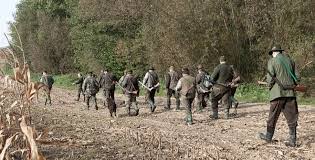 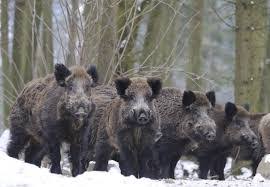 